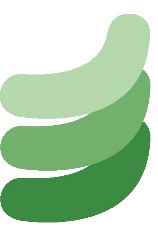 Year 3- Recommended Reads Dear Parent / Carer, The following list of books come recommended by a number of teacher and literacy experts as being engaging and appealing to young readers of this age.  We would advise parents to read a brief synopsis of any new novel before allowing their child to read it. This is to allow you to make an informed decision as to whether you believe the theme and language of the novel is currently appropriate for your child.   Book Title Author(s) Cool Michael Morpurgo Billy the Kid Michael Morpurgo The Twits Roald Dahl Charlie and Chocolate Factory Roald Dahl Matilda Roald Dahl James and the Giant Peach Roald Dahl Fantastic Mr Fox Roald Dahl The BFG Roald Dahl The Sheep Pig Dick King-Smith Bill’s New Frock Anne Fine The Hundred Mile an Hour Dog Jeremy Strong Return of the Hundred Mile an Hour Dog Jeremy Strong The Naughtiest Girl in the School Enid Blyton Secret Seven series Enid Blyton Famous Five series Enid Blyton Animal Ark series Lucy Daniels Horrid Henry series Francesca Henry’s Charlotte’s Web E B White Flat Stanley Jeff Brown Fungus the Bogeyman Raymond Briggs Mystery Winklesea Helen Cresswell The Indian in the Cupboard Lynne Reid Banks Mr Majeika Humphrey Carpenter Please Mrs Butler Allan Ahlberg The Sam Pig Story Book Alison Uttley Railway Cat Phyllis Arkle Harry Potter and the Philosopher’s Stone J K Rowling 